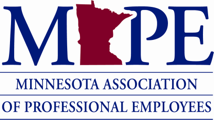 EXECUTIVE COMMITTEE MINUTESAugust 6, 20219 am – 4:30 pmVirturalPresent: President Megan Dayton, Vice President Angela Halseth, Secretary Lynn Butcher, Treasurer Todd Maki, Organizing Council Chair Sarah Evans, Political Council Chair Cathleen CotterStaff: Mike Ausmus, Leah SoloExec team field trip to the Minneapolis United for Rent Control (MURC) rallySecretary Butcher & Organizing Council Chair Evans attended on behalf of MAPE.  Secretary Butcher spoke as part of the rally program. Debrief New Officer TrainingExec team reviewed the feedback from the New Officer Training.Action items:Comms reach out to locals to gather feedback on what’s working for locals (using committees to drive engagement, etc.) and compile for sharing. VP Halseth and OC Chair Evans will reach out to ERC and Membership Secretaries to determine knowledge level of the portal and whether or not folks are using it. OC Chair Evans will coordinate with MAPE communications for review of portal and discuss and report back to Exec Team on usabilityExecutive Committee will continue to develop facilitation skills in order to not be pulled off track from the agenda. MEDO will check with BA group to see if there is capacity for staff to support ongoing quarterly training for locals. President Dayton will send feedback to the committee; would like to do thank you for attending and reminder for feedback – will follow up with Leah for list of attendeesSituational UpdatesMask & Vaccine MandatesMMB sent the masking communication without notifying Labor partners; they claimed there was no time.  Leah has been communicating with MMB and has asked if there would be an updated on further mandates.  MMB has indicated there will be decision and communication next week. Action: Mike will reach out to other Labor partners to get a temperature check on vaccine mandate, starting with MNA.Secretary Butcher requested guidance for DCT folks who have had telework removed, and the best path to take to help those members telework while waiting for a COVID test to come back.  Executive Committee agreed M&C plus centralized effort is needed. Agreed that should be both local and global effortContractMet with MMB last week to finalize supplementals that had not been finished for the team to review.  MMB slipped in an old employer proposal and suggested it was a mistake.  MMB will be sending a redlined copy of the agreement over next week, and the negotiations team will be reviewing word by word to ensure no other mistakes happen.Materials for contract meetings will be ready for negotiators early next week. Timeline for ratification: AFSCME by September 7, MAPE by September 17.  If AFSCME is able to ratify by September 7, short term disability open enrollment will happen this year. Legislative campaignOnly need 50% of the SER for contract to go into effect, and SER is 50% DFL, so we are expecting it to pass.  Next step and focus will be on educating allies and targeting Republicans who have been reasonable in the past.  Real efforts will begin January/February, and will be most effective if negotiators and other MAPE leaders join Leah and Devin in meeting with legislators. Staff UpdatesKathy Fodness retires October 1, 2021.  Kathy is a wealth of organizational knowledge and arbitration skill.  No posting for replacement as Janaya Martin is the replacement. Paul, Mike and OPEIU are looking into the possibility of a PRO option for Kathy, possibly to focus on arbitrations. Executive Committee agreed on the need for recognition.  Treasurer Maki confirmed that the current policy cap of $100 applies to staff. Steward time during investigationsNo update.  MAPE did not secure an agreement during negotiations.  Waiting to see how AFSCME Unit 8 bargaining turned out regarding this matter. MAPE will be moving forward with a grievance. Strategic planning RFPExecutive Committee reviewed the three proposals MAPE received. M(Evans)SP to recommend M-State Partners to the board for strategic planning.  Consensus. DOC taskforcePresident Dayton gave background on DOC/MAPE relationship for several years.  Have spent the past year trying to get to the root and address it.  Determined the need to give energy to addressing DOC issues and helping those members feel supported.  Taskforce was determined the best way to go because it is time-limited and focused. VP Halseth shared the Taskforce Charter and provided additional context.  Secretary Butcher asked that the taskforce share findings and suggestion with DCT, as many issues sound similar. Executive Committee supports organizing membership for the taskforce.  Treasurer Maki requested budget come from M&C budget, which has dollars, rather than the Board budget.Speaker vacancyArticle VIII of the bylaws addresses vacancy of Speaker position.  Due to DA resolutions, Executive Committee recommends waiting until after DA for special election.Organizational Health SurveyPresident Dayton will share with managers and get final approval from OPEIU and then launch. Board AgendaStrategic PlanningUndesignated reservesOrg Health Survey2022 proposed budget – budget presentations coming up 12 & 16; board is on the 18th; Suggested to send out communication to BOD encouraging them to go to budget forumFerrara’s resolutionDA planning taskforce: rules, resolutions, agendaJuly carryover itemsDA Planning charterCoalition Building questionnaire and scoringDOC TaskforceOrganizing Council Scholarship recommendation – tentativeSituational updatesMandatesContractMeeting adjourned at 4:00